OSMANIA UNIVERSITYHYDERABAD – 500 007APPLICATION FOR UPGRADATION / PROMOTION UNDER CAREER ADVANCEMENT SCHEME OF THE UGC RSP – 2016FOR TEACHERS AND OTHER ACADEMIC STAFF OF THE UNIVERSITY(TO BE SUBMITTED IN DUPLICATE)OU Circular No. MR-___________________________Assistant Professor with Academic Level – 11 – Pay Scale: Rs.68,900-2,05,500[Corresponding to Asst. Professor with AGP Rs. 7000/- under UGC RSP 2006]Assistant Professor with Academic Level – 12 – Pay Scale: Rs.79,800-2,11,500[Corresponding to Asst. Professor with AGP Rs. 8000/- under UGC RSP 2006]Associate Professor with Academic Level – 13A – Pay Scale: Rs.1,31,400-2,17,100Professor with Academic Level – 14 – Pay Scale: Rs.1,44,200-2,18,200 (Tick whichever is applicable)Demand Draft No. .........................., dated ………………, Rs. 600/. Bank: …………….PART A : GENERAL INFORMATION AND ACADEMIC BACKGROUNDName (in Block Letters)				:a. Father’s Name					:b. Mother’s Name					:	Place of work	(Department & College)		:Date of appointment asAssistant Professor with Academic Level – 10 -		:[Corresponding to Asst. Professor with AGP Rs. 6000/- in the Pay Band of Rs. 15600-39100 under UGC RSP 2006]Assistant Professor with Academic Level – 11 -		:[Corresponding to Asst. Professor with AGP Rs. 7000/- in the Pay Band of Rs. 15600-39100 under UGC RSP 2006]Assistant Professor with – Academic Level – 12 -		:[Corresponding to Asst. Professor with AGP Rs. 8000/- in the Pay Band of Rs. 15600-39100 under UGC RSP 2006]Associate Professor with Academic Level – 13A -		:Current Designation &  with Academic Level			:Position applied for under CAS of UGC RSP 2016		:Date of eligibility for up-gradation/promotion			:Date and Place of Birth				:Gender						:	Male / FemaleMarital Status					:Nationality						:Category (tick the category)				:      OC / SC / ST / BC (A,B,C,D,E)Address for correspondence (with Pin code)	:Permanent Address (with Pin code)		:Mobile No. ………………………………	Land line No. ……………………..Email:Academic Qualifications (copies of certificates to be enclosed):Research Degree (s) (copies of certificates to be enclosed):Appointments held prior to joining the Osmania University service:[Enclose copies of   a) Appointment Orders   b) Relieving Orders c) Proceedings of the Selection Committee   d) Service Certificate, etc.] Appointments after joining  in the Osmania University:(Enclose copies of the orders)Teaching experience:P.G. level 	:			yearsU.G. level	:			years Research Experience excluding years spent in pursuing M.Phil. / Ph. D				:		Years Fields of Specification under the Subject / Discipline:	(a)	(b) Orientation / Refresher Courses attended at Academic Staff Colleges:      	(Enclose copies of the courses attended)   Date:									Signature of the Teacher									DesignationPART B:ASSESSMENT CRITERIA AND METHODOLOGY FOR UNIVERSITY TEACHERSFOR UPGRADATION/PROMOTION UNDER CAS OF UGC RSP 2016[For details, see the UGC (Minimum qualifications for appointment of teachers and other academic staff in Universities and Colleges and measures for the maintenance of standards in Higher Education) UGC Regulation No. F.11-2/2017/CPS, dated 18th July, 2018.]Category I : Teaching, Learning and Evaluation Related Activities(during the Assessment Period) :Direct teaching :  Grading Criteria - 	80% and above: Good,  Below 80% & above 70%: Satisfactory andLess than 70%:  Not satisfactory.Category II : Involvement in the University / College students related activities / research Activities (during the Assessment Period) :(Enclose the certificates / documents indicating evidence)Administrative responsibilities such as Head, Chairperson/ Dean / Director / Co-Ordinator,                   Warden, etc.Grading Criteria - 	At least 3 Activities: Good, 1-2 Activities: Satisfactory and not involved in any Activities: Not SatisfactoryExamination and Evaluation duties assigned by the college / University or attending the examination papers evaluation: Grading Criteria - 	At least 3 Activities: Good, 1-2 Activities: Satisfactory and not involved in any Activities: Not SatisfactoryStudent related co-curricular, extension and field based activities such as Student Clubs, Career Counseling, Study Visits, Students Seminars and other events, Cultural, Sports, NCC, NSS and Community Services:Grading Criteria - 	At least 3 Activities: Good, 1-2 Activities: Satisfactory and not involved in any Activities: Not SatisfactoryOrganizing Seminars/ Conferences/ Workshops, other College / University activities Grading Criteria - 	At least 3 Activities: Good, 1-2 Activities: Satisfactory and not involved in any Activities: Not SatisfactoryEvidence of actively involved in guiding Ph.D. students :Grading Criteria - 	At least 3: Good, 1-2: Satisfactory and not guided: Not Satisfactory Conducting Minor or Major Research Project sponsored by National or International Agencies :Grading Criteria - 	At least 3: Good, 1-2: Satisfactory and none: Not SatisfactoryNote: Number of activities can be within or across the broad categories of activities.Overall Grading:Good: Good in teaching and satisfactory or good in activity at Sl.No.2.Satisfactory: Satisfactory in teaching and good or satisfactory in activity at Sl.No.2.Not Satisfactory: If neither good nor satisfactory in overall grading.Note: For the purpose of assessing the grading of Activity at Category No.1 and Category No.II, all such periods of duration which have been spent by the teacher on different kinds of paid leaves such as Maternity Leave, Child Care Leave, Study Leave, Medical Leave, Extraordinary Leave and Deputation shall be excluded from the grading assessment.  The teacher shall be assessed for the remaining period of duration and the same shall be extrapolated for the entire period of assessment to arrive at the grading of the teacher.  The teacher on such leaves or deputation as mentioned above shall not be put to any disadvantage for promotion under CAS due to his/her absence from his/her teaching responsibilities subject to the condition that such leave/deputation was undertaken with the prior approval of the competent authority following all procedures laid down in these regulations and as per the acts, statutes and ordinances of the parent institution.Category III : Research and Academic Contributions (during the Assessment Period):Note 1:The research score for research papers would be augmented as follows:Peer-Reviewed or UGC-listed journals (Impact factor to be determined as per Thomson Reuters list):Papers in refereed journals without impact factor 	-	5 PointsPapers with impact factor less than 1 		-	10 PointsPapers with impact factor between 1 and 2 		-	15 PointsPapers with impact factor between 2 and 5 		-	20 PointsPapers with impact factor between 5 and 10 	-	25 PointsPapers with impact factor above 10 		-	30 Points.Two authors: 70% of total value of publication for each authorMore than two authors: 70% of total value of publication for the First/Principal/ Corresponding author and 30% of total value of publication for each of the joint authors.Joint Projects: Principal Investigator and Co-investigator would get 50% each.Paper presented can be claimed only once if it is a part of edited book and/or proceedings.For joint supervision of research students, the formula shall be 70% of the total score for Supervisor and Co-supervisor, both shall get 7 marks each.*For the purpose of calculating research score of the teacher, the combined research score from the categories of 5(b) on Policy Document and 6 on Invited lectures / Resource Person/Paper Presentation below shall have an upper capping of thirty percent of the total research score of the teacher concerned.The research score shall be from the minimum of three categories out of six categories.Note 2:Assessment must be based on evidence produced by the teacher such as: Copy of publications, Project sanction letter, utilization and completion certificates issued by the University and acknowledgement for patent filing and approval letters, Students’ Ph.D award letter, etc.Research papers published in Peer-Reviewed or UGC listed Journals:        (Enclose the list and copies of the relevant research publications)(See the Note given above for possible augmentation/sharing of Research score) Publications (Other than Research papers)(a) Books authored which are published by:               (Enclose the list and copies of the relevant publications)2(b) Translation works in Indian and Foreign languages by Qualified FacultiesCreation of ICT mediated Teaching Learning Pedagogy and content and development of new and innovative courses and curricula         (Enclose the list and copies of the relevant documents)3 (c) MOOCs(Enclose the list and copies of the relevant documents)3 (d) e-content(Enclose the list and copies of the relevant documents)4. a) Research Guidance:        (Enclose evidence of Degree awarded / Thesis submitted)4. Research Projects / Consultancy:    (Enclose the copies of the relevant sanction letters of the projects)5. (a) Patents          (Enclose the copies of the relevant documents)5 (b) *Policy Document (Submitted to an International body/organization like UNO/UNESCO/World bank/International monetary fund etc. or Central Government or State Government)(Enclose the copies of the relevant documents)*For the purpose of calculating research score of the teacher, the combined research score from the categories of 5(b) on Policy Document above and 6 on Invited lectures / Resource Person/Paper Presentation below shall have an upper capping of thirty percent of the total research score of the teacher concerned.5 (c) Fellowships/Awards     (Enclose the copies of the relevant documents)6. *Invited lectures/ Resource person/ paper presentation in seminar/conferences/Full paper in conference proceedings (paper presented in Seminars/Conferences and also published as full paper in conference proceedings will be counted only once)(Enclose the copies of the relevant documents)*For the purpose of calculating research score of the teacher, the combined research score from the categories of 5(b) on Policy Document and 6 on Invited lectures / Resource Person/Paper Presentation above shall have an upper capping of thirty percent of the total research score of the teacher concerned.List of Enclosures:6. 7.8.9.10.Undertaking:I certify that the information provided above is correct as per records available and to the best of my knowledge.	Date:									Signature of the TeacherDesignationCounter signed by:			Head of the Department				Principal with College sealExaminationSubject(s)Name of the Board / UniversityYear of PassingPercentage of marks obtainedDivision / Class / GradeSSC/Xth Std.Intermediate/XIIth Std.UndergraduatePost-GraduateOther examinations,if anyDegreesTitleDate and year of awardUniversityM.Phil.Ph.D.D.Sc. / D.Litt.DesignationName of the EmployerDate of joiningDate of leavingSalary with Grade payReason for LeavingDesignationDepartmentDate of actual joiningDate of actual joiningGrade payDesignationDepartmentFromToGrade payName of the Course Academic Staff College / UniversityDurationSponsoring AgencyDirect Teaching Hours per weekAssistant Professor16Associate Professor14Professor14Academic yearTotal classes assignedTotal classes taught and No. of hours spent during the Academic year3÷ 2  × 100%Grading(1)(2)(3)(4)(5)Academic YearAdministrative ResponsibilitiesGradingAcademic YearNature of duties attendedGradingAcademic YearNature of  co-curricular Activities GradingAcademic YearSeminars/ Conferences/ Workshops Organized GradingAcademic YearNumber of students Guided during the Assessment PeriodGradingAcademic YearMinor Research Project(National)Minor Research Project(International)Major Research Project(National)Major Research Project(International)GradingYearResearch Publications in Peer-reviewed or UGC-CARE listed JournalsResearch ScoreResearch ScoreTotalResearch ScoreYearResearch Publications in Peer-reviewed or UGC-CARE listed JournalsFaculty of Sciences/ Engineering & TechnologyFaculty of Arts/Languages/ Social Sciences/ library/ Education/ Physical Education/ Commerce / Management & other related disciplinesTotalResearch ScoreYearResearch Publications in Peer-reviewed or UGC-CARE listed Journals8 marks per paper10 marks per paperTotal Research Score (for Assessment period)Total Research Score (for Assessment period)Total Research Score (for Assessment period)YearBooks authoredBooks authored05 marks per Chapters in Edited BookEditor of BookEditor of BookTotalResearch ScoreYear12 marks per International Publishers10 marks per NationalPublishers 05 marks per Chapters in Edited Book10 marks per International  Publishers08 marks per National PublishersTotalResearch ScoreTotal Research Score (for Assessment period)Total Research Score (for Assessment period)Total Research Score (for Assessment period)Total Research Score (for Assessment period)Total Research Score (for Assessment period)Total Research Score (for Assessment period)YearChapter or Research Paper/Book3 marks Per  Chapter 8 marks Per  Book TotalResearch ScoreTotal Research Score (for Assessment period)Total Research Score (for Assessment period)Total Research Score (for Assessment period)Total Research Score (for Assessment period)Year3 (a)3 (b)Total Research Score Year5 marks per Development of Innovative pedagogy2 marks per eachDesign of new curricula and coursesTotal Research Score Total Research Score (for Assessment period)Total Research Score (for Assessment period)YearDevelopment of complete MOOCs in 4 quadrants (4 credits course) ( In case of MOOCs of lesser credits                       05 Marks/credit)20 marks per completed MOOCsMOOCs (developed in 4 quadrant) 5 marks per module/lectureContent writer/Subject matter expert for each module of MOOCs (at least one quadrant)2 marks per moduleCourse Coordinator for MOOCs (4 credit course) (In case of MOOCs of lesser credits 02 marks/credits)          8 marks per courseTotal Research ScoreTotal Research Score (for Assessment period)Total Research Score (for Assessment period)Total Research Score (for Assessment period)Total Research Score (for Assessment period)Total Research Score (for Assessment period)YearDevelopment of                 e-content in 4 quadrants for a complete course/               e-book 12 marks per             e-contante-content (developed in 4 quadrants) 05 marks per                          e-content  moduleContribution to development of e-content module in complete course/paper/e-book (at least one quadrant)02 marks per              e-content  moduleEditor of e-content for complete course /paper/ e-book10 marks per EditingTotal Research ScoreTotal Research Score (for Assessment period)Total Research Score (for Assessment period)Total Research Score (for Assessment period)Total Research Score (for Assessment period)Total Research Score (for Assessment period)YearActivity:Activity:Activity:Total Research ScoreYearGuiding Ph.DGuiding Ph.DGuiding M.Phil. /                  P.G.  dissertation  2 marks per Degree awardedTotal Research ScoreYear10 marks per degree awarded 05 marks per thesis submittedGuiding M.Phil. /                  P.G.  dissertation  2 marks per Degree awardedTotal Research ScoreTotal Research Score Total Research Score Total Research Score Total Research Score Year4 (b) Research Projects completed4 (b) Research Projects completed  4(C) Ongoing Research Projects   4(C) Ongoing Research Projects 4 (d) Consultancy 03 marks per ProjectTotal Research ScoreYear10 marks per Project more than 10 lakhs 05 marks per Project less than 10 lakhs05 marks per Project more than 10 lakhs 02 marks per Project less than 10 lakhs4 (d) Consultancy 03 marks per ProjectTotal Research ScoreTotal Research ScoreTotal Research ScoreTotal Research ScoreYearTitle of the PatentTitle of the PatentTotal Research ScoreYear10  marks  per International patent7  marks per National patentTotal Research ScoreTotal Research Score (for Assessment period)Total Research Score (for Assessment period)Total Research Score (for Assessment period)YearName of the Policy documentName of the Policy documentName of the Policy documentTotal Research Score Year10  marks per International  Policy document7  marks per National  Policy document4  marks per State  Policy documentTotal Research Score Total Research Score (for Assessment period)Total Research Score (for Assessment period)Total Research Score (for Assessment period)Total Research Score (for Assessment period)YearFellowships/AwardsFellowships/AwardsTotal Research ScoreYear7  marks per International  Fellowships/Awards5  marks per national  Fellowships/AwardsTotal Research ScoreTotal Research Score Total Research Score Total Research Score YearInvited Lectures / Resource person/ paper presentation in seminar/conferences/Full paper in conference proceedingsInvited Lectures / Resource person/ paper presentation in seminar/conferences/Full paper in conference proceedingsInvited Lectures / Resource person/ paper presentation in seminar/conferences/Full paper in conference proceedingsInvited Lectures / Resource person/ paper presentation in seminar/conferences/Full paper in conference proceedingsTotal Research ScoreYear07  marks per Paper International (Abroad)05 marks  per Paper International (within country) 03  marks per Paper National 02  marks per Paper State/UniversityTotal Research ScoreTotal Research ScoreTotal Research ScoreTotal Research ScoreTotal Research ScoreTotal Research Score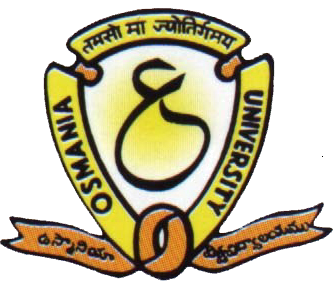 